Ecumenical Carol Service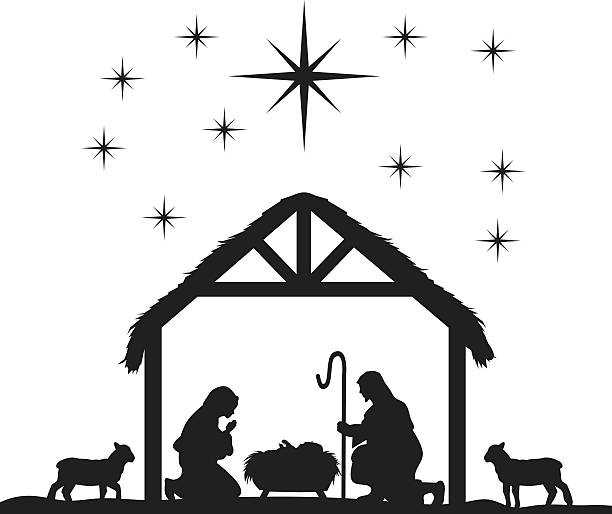 Our Lady’s Catholic Church, Southport Road, Lydiate, L31 4HHWednesday 20th December 6pmWith the choirs ofSt Thomas Church of England Primary School, St Gregory Catholic Primary School,St Johns Bosco Catholic Primary SchoolAll are welcome to this joint service.Let us raise our voices in worship this Christmas time.